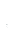 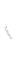 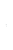 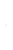 								                      ระเบียบมาตรการเดิม เป็นอย่างไร ?						พื้นที่ป่าบก		ป่าชายเลนชุมชน  (แกนนำ / ภูมิปัญญา)ปภ.    (ด้านภัยพิบัติ / พื้นที่เสี่ยง หลบภัย / เสี่ยงภัย) / กลุ่มเปราะบาง (ผู้สูงอายุ ,608)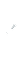 ทช     (ทรัพยากรทางทะเล / ป่าชายเลน / สัตว์ทะเลหายาก)เทศบาล (ข้อมูลประชากร / ทางสังคม / รายได้ / อาชีพ)ภัยคุกคาม  ด้านทรัพยากร / (น้ำทะเล / การกัดเซาะชายฝั่ง / ขยะ (ทช.)ทุนทางสังคม :  สภาพเศรษฐกิจ สังคม สิ่งแวดล้อมป่าชายเลนการออกแบบ CBT ด้วยชุมชนเองสมาชิก CBT  143 คนการจัดการ CBT เป็นมิตรกับสิ่งแวดล้อมอย่างไร ?Model เดิม “บ้านบวก”ข้อระเบียบ / กฎหมายที่เกี่ยวข้อง เช่น พรบ.ป่าชุมชนกิจกรรมoutput1.เตรียมข้อมูล / รวบรวม จัดตั้งคณะทำงาน /คณะติดตามประเมิน (ประชุม 2 ครั้ง)คณะทำงาน / แผนการดำเนินงาน2.จัดทำผังทรัพยากร จากทุกหน่วยงาน+ Public       Reviewผังทรัพยากร3.ขับเคลื่อนแผนปฏิบัติการ1.
2.
3.แผนปฏิบัติการระยะเวลา (12 เดือน)กิจกรรมวิธีการผลลัพธ์1 เดือน1-2 เดือน        1คณะวิจัย เตรียมข้อมูล/รวบรวมจัดตั้งคณะทำงาน/คณะติดตามประเมินประชุม/ zoomร่างข้อมูล / รายงานสรุป คณะทำงาน/ แผนการดำเนินงาน1 เดือนจัดทำผังทรัพยากรผังทรัพยากร /
ร่างแผนปฏิบัติการ1 เดือนPublic Review (ประชุมผู้มีส่วนร่วมในชุมชน)ผังทรัพยากร /
ร่างแผนปฏิบัติการ2 เดือนทดลอง  5 เดือนจัดทำแผนปฏิบัติการ (ร่าง)
1
2
3
42 เดือนสรุปการประกาศพื้นที่คุ้มครองทรัพยากรทางทะเลชายฝั่งการประกาศพื้นที่คุ้มครองทรัพยากรทางทะเลชายฝั่ง